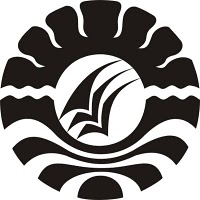 SKRIPSIMENINGKATKAN KEMAMPUAN MENGENAL AKSARA MELALUI KARTU HURUF BERGAMBAR PADA ANAK DI TAMAN KANAK-KANAK KARTIKA XX-12 KOTA PAREPAREMARTHAPROGRAM STUDI PENDIDIKAN GURU PENDIDIKAN ANAK USIA DINI FAKULTAS ILMU PENDIDIKANUNIVERSITAS NEGERI MAKASSAR2013MENINGKATKAN KEMAMPUAN MENGENAL AKSARA MELALUI KARTU HURUF BERGAMBAR PADA ANAK DI TAMAN KANAK-KANAK KARTIKA XX-12 KOTA PAREPARESKRIPSIDiajukan Untuk Memenuhi Persyaratan Guna Memperoleh Gelar SarjanaPendidikan Pada Program Studi Pendidikan GuruPendidikan Anak Usia Dini Strata Satu Fakultas Ilmu PendidikanUniversitas Negeri MakassarOleh :M A R T H A084 924 149PROGRAM STUDI PENDIDIKAN GURU PENDIDIKAN ANAK USIA DINI FAKULTAS ILMU PENDIDIKANUNIVERSITAS NEGERI MAKASSAR2013KEMENTERIAN PENDIDIKAN DAN KEBUDAYAAN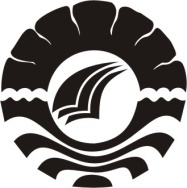 UNIVERSITAS NEGERI MAKASSAR FAKULTAS ILMU PENDIDIKANPENDIDIKAN GURU PENDIDIKAN ANAK USIA DINI      Kampus Tidung FIP UNM Alamat : Jl. Tamalate I Telepon :  884457 Fax. (0411) 883076 PERSETUJUAN PEMBIMBINGSkripsi dengan Judul :  Meningkatkan Kemampuan Mengenal Aksara Melalui              Kartu Huruf Bergambar Pada Anak Di Taman Kanak-             Kanak Kartika XX-12 Kota ParepareAtas nama:Nama	:  MarthaNim	:  084 924 149Prodi	:  Pendidikan Guru Anak Usia Dini (PGAUD)Fakultas	:  Ilmu Pendidikan UNMSetelah diperiksa, diteliti, dan dipertahankan di depan panitia ujian pada hari Rabu tanggal 13 Februari 2013 dinyatakan lulus.					Makassar,   Februari  2013		      Menyetujui:       Pembimbing I,				                   Pembimbing II,Dra.Sri Sofiani, M.Pd			             	Syamsuardi, S.Pd, M.PdNIP.19530202 198010 2 001			          NIP.19830210 200812 1 002	            Mengetahui:	      Ketua Prodi PGAUD FIP UNM,	    Dra.Sri Sofiani, M.Pd		NIP.19530202 198010 2 001PERNYATAAN KEASLIAN SKRIPSISaya yang bertandatangan di bawah ini :Nama	:  MarthaNim	:  084924149Program Studi	:  Pendidikan Guru Pendidikan Anak Usia Dini (PGPAUD)Judul Skripsi	:	Meningkatkan Kemampuan Mengenal Aksara Melalui Kartu Huruf Bergambar Pada Anak di Taman Kanak-Kanak Kartika XX-12 Kota Parepare.Menyatakan dengan sebenar-benarnya bahwa skripsi yang saya tulis ini benar-benar merupakan hasil karya sendiri dan bukan merupakan pemgambilan alihan tulisan atau pikiran orang lain yang saya akui sebagai hasil tulisan atau pikiran sendiri.Apabila dikemudian hari terbukti atau dapat dibuktikan skripsi ini hasil jiplakan maka saya bersedia menerima sanksi atas perbuatan sesuai ketentuan yang berlaku.					Makassar,    Oktober 2012					Yang membuat pernyataan,					        M A R T H AMOTTOSabar terhadap ujian yang menghadang, sebab Selalu ada kemudahan setelah kesulitan menerpa, Hal yang paling penting adalah bertindak dengan benar.Kuperuntukkan karya  iniUntuk Mamaku yang kasih sayangnya tak mampu kubalas, Almarhum Bapakku semoga engkau mendapat tempat terbaik bersama Tuhan,Suamiku tercinta dan Saudara-saudaraku tersayangYang senantiasa memberi support, doa dan kasih sayangnya kepadakuABSTRAKMartha. 2012. Meningkatkan Kemampuan Mengenal Aksara Melalui Kartu Huruf Bergambar Pada Anak di Taman Kanak-Kanak Kartika XX-12 Kota Parepare. Skripsi. Dibimbing oleh Dra. Sri Sofiani, M.Pd dan Syamsuardi, S.Pd., M.Pd. Program studi pendidikan guru pendidikan Anak Usia Dini Fakultas Ilmu Pendidikan Universitas Negeri Makassar.Rumusan masalah dalam Penelitian ini adalah Bagaimana meningkatkan kemampuan mengenal aksara melalui kartu huruf bergambar pada anak di TK Kartika XX-12 Kota Parepare..Tujuan penelitian ini adalah untuk mengetahui peningkatan kemampuan mengenal aksara melalui kartu huruf bergambar pada anak di TK Kartika XX-12 Kota Parepare.  Penelitian ini menggunakan pendekatan kualitatif dan jenis penelitian tindakan kelas (classroom Action Research). Subjek penelitian yaitu Taman Kanak-Kanak Kartika XX-12 Kota Parepare sebanyak 10 orang anak didik  dan 1 orang guru.  Penelitian ini dilaksanakan 2 siklus.  Prosedur penelitian tindakan kelas ini terdiri dari 4 tahap yaitu perencanaan, pelaksanaan, pengamatan dan refleksi. Tehnik pengumpulan data dalam penelitian ini adalah tehnik observasi dan dokumentasi.  Analisis data hasil penelitian dilakukan dengan menggunakan analisis deskriptif.Adapun hasil masing-masing siklus, yakni pada siklus pertama hanya terdapat 5 anak didik meningkat dalam kemampuan mengenal aksara saat pembelajaran,namun setelah masuk siklus II telihat adanya peningkatan kemampuan anak dalam mengenal aksara, terdapat 9 anak didik berkembang sesuai harapan, yakni mampu mencapai semua indikator dalam RKH. Sehingga kesimpulan dari hasil penelitian ini adalah kemampuan mengenal aksara di Taman kanak-Kanak Kartika XX-12 dapat meningkat melalui penggunaan kartu huruf bergambar.PRAKATA	Puji syukur dipanjatkan kehadirat Tuhan Yang Maha Kuasa, karena berkat dan rahmat serta hidayah-Nyalah sehingga Skripsi yang berjudul “Meningkatkan Kemampuan Mengenal Aksara melalui Kartu Huruf Bergambar pada anak di Taman Kanak-Kanak Kartika XX-12 Kota Parepare” dapat diselesaikan.  Penulis ini dimaksudkan untuk memenuhi salah satu persyaratan guna memperoleh sebutan Sarjana Pendidikan dan menyelesaikan Program studi Pendidikan Guru Pendidikan Anak Usia Dini pada Fakultas Ilmu Pendidikan Universitas Negeri Makassar.	     Selama proses penyusun Skripsi ini, berbagai tantangan dan hambatan dihadapi .Namun berkat dorongan dan bimbingan dari berbagai pihak .segala tantangan dan hambatan dapat diatasi.  Oleh karena itu, penulis menyampaikan rasa terimakasih kepada Dra. Sri Sofiani, M.Pd dan Syamsuardi, S.Pd, M.Pd. Masing-masing sebagai pembimbing pertama dan kedua yang tulus ikhlas  meluangkan waktu  memberikan petunjuk dan motivasi sejak awal penyusunan usulan penelitian hingga penyusunan Skripsi ini. Selanjutnya ucapan yang sama di sampaikan kepada :Prof. Dr. Arismunandar, M.Pd selaku Rektor Universitas Negeri Makassar yang telah menfasilitasi terlaksananya perkuliahan.Prof. Dr. Ismail Tolla, M.Pd selaku Dekan Fakultas Ilmu Pendidikan Universitas Negeri Makassar yang telah menfasilitasi terlaksananya perkuliahan pada semua jurusan dan program studi pada fakultas Ilmu Pendidikan.Dra. M. Ali Latif Amri, M.Pd. Pembantu Dekan I, Drs. Andi Mappincara, M.Pd. Pembantu Dekan II, dan Muh. Faisal. M.Pd, Pembantu Dekan III Fakultas Ilmu Pendidikan Universitas Negeri Makassar yang telah membantu dalam kegiatan perkuliahan.Dra. Sri Sofiani, M.Pd selaku Ketua Program Studi S1 PGPAUD Fakultas Ilmu Pendidikan yang senantiasa memberi bimbingan dan pelayanan sehingga terlaksana perkuliahan pada PGPAUD.Arifin Manggau, S.Pd. M.Pd selaku sekertaris Program Studi Pendidikan Guru Pendidikan Anak Usia Dini Fakultas Ilmu Pendidikan Universitas Negeri Makassar.Bapak dan Ibu dosen jurusan PGPAUD Universitas Negeri Makassar yang telah memberi bimbingan dan bekal ilmu yang tidak dapat terbalaskan selama penulis melanjutkan studi hingga memperoleh gelar sarjana.Rekan-Rekan Guru Taman Kanak-Kanak Kartika XX-12 yang telah memberi izin untuk melaksanakan  penelitian., serta buat semua sahabat-sahabatku yang selalu bersama, menemani, membimbing, menghibur, baik suka maupun duka sejak awal penelitian sampai selesainya skripsi ini. Penulis sendiri sadar dalam penyusunan skripsi ini, masih jauh dari kekurangan.  Oleh karena itu, saran dan kritik yang sifatnya membangun senantiasa diharapkan demi kesempurnaan karya ini.  Semoga segala bantuan yang diberikan kepada penulis diberikan balasan kepada Allah SWT. Amin.PenulisDAFTAR ISI								                         HalamanHALAMAN SAMPUL		iHALAMAN JUDUL		iiPERSETUJUAN PEMBIMBING		iiiPERNYATAAN KEASLIAN SKRIPSI		ivMOTTO 		vABSTRAK		viPRAKATA		viiDAFTAR ISI	      ixDAFTAR GAMBAR		xiDAFTAR TABEL		xiiDAFTAR LAMPIRAN 		xiiiBAB I PENDAHULUAN		1Latar Belakang		1Rumusan Masalah		5Tujuan Penelitian		5Manfaat Peneltian		6BAB II KAJIAN PUSTAKA, KERANGKA PIKIR DAN HIPOTESIS TINDAKAN		7Kajian Pustaka		7Kerangka Pikir		21Hipotesis Tindakan		23BAB III METODE PENELITIAN		24Pendekatan dan Jenis Penelitian			24Fokus Penelitian 		25Setting dan Subyek Penelitian		25Prosedur dan Desain Penelitian		26Teknik dan Prosedur Pengumpulan Data		32Teknik Analisis Data dan Standar Pencapaian		32BAB IV HASIL PENELITIAN DAN PEMBAHASAN			35Hasil Penelitian			35Pembahasan			71BAB V KESIMPULAN DAN SARAN		      74Kesimpulan		     74Saran		     75DAFTAR PUSTAKA		      76LAMPIRANDAFTAR GAMBARNomor                                       Judul                                                                HalamanGambar 2. 1 	Kerangka Pikir ...………………………………	       23Gambar 3.1 	Siklus Penelitian Tindakan Kelas …………….	       26DAFTAR TABEL								HalamanTabel 3.1 Kategori Penilaian Hasil Belajar  ………………………………..      33DAFTAR LAMPIRANLampiranJudulHalaman1Hasil Observasi Aktivitas Mengajar Guru Siklus I Pertemuan I dan II …………………………………….782Hasil Observasi Aktivitas Mengajar Guru Siklus II Pertemuan I dan II……………………………………..803Hasil Observasi Siswa Siklus I Pertemuan I…………..824Hasil Observasi Siswa Siklus I Pertemuan II………….845Hasil Observasi Siswa Siklus II Pertemuan I………….866Hasil Observasi Siswa Siklus II Pertemuan I………….887Rencana Kegiatan Harian  I……………………………908Rencana Kegiatan Harian  II…………………………..919Rencana Kegiatan Harian  III………………………….9210Rencana Kegiatan Harian  IV………………………….9311Dokumentasi  12Riwayat Hidup